Голос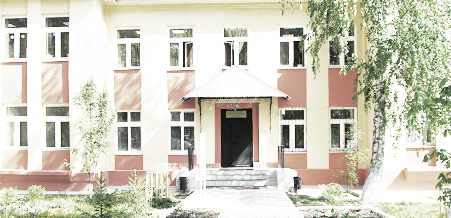 ДУБРАВЫПЕЧАТНОЕ СРЕДСТВО ИНФОРМАЦИИ АДМИНИСТРАЦИИ ГОРОДСКОГО ПОСЕЛЕНИЯ ПЕТРА ДУБРАВА муниципального района Волжский Самарской области   Среда  29 декабря  2021 года                                                                                № 38  (224)                           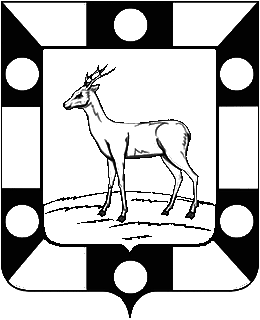 Собрание представителей городского поселения Петра Дубрава муниципального района Волжский Самарской области Четвертого созываРЕШЕНИЕ«29» декабря 2021 года                                                                                                                   №78«Об утверждении местного бюджета городского поселения Петра Дубрава муниципального района Волжский Самарской области на 2022 год и на плановый период 2023 и 2024 годы во  втором чтении».В соответствии с Конституцией Российской Федерации; Бюджетным кодексом Российской Федерации; Федеральным Законом Российской Федерации «Об общих принципах организации местного самоуправления в Российской Федерации» от 06.10.2003г. № 131-ФЗ; Положением «О бюджетном устройстве и бюджетном процессе в городском поселении Петра Дубрава муниципального района Волжский Самарской области», принятым Решением Собрания Представителей городского поселения Петра Дубрава муниципального района Волжский Самарской области № 192 от 15.06.2020 г.; Уставом городского поселения Петра Дубрава, Собрание Представителей городского поселения Петра Дубрава муниципального района Волжский Самарской области решило:Статья 11. Утвердить основные характеристики местного бюджета на 2022 год:     общий объем доходов - 33856,2  тыс. рублей;    общий объем расходов -33856,2 тыс. рублей;    дефицит/профицит - 0 тыс. рублей.2. Утвердить основные характеристики местного бюджета на 2023 год:     общий объем доходов - 34356,2  тыс. рублей;    общий объем расходов -34356,2 тыс. рублей;    дефицит/профицит- 0 тыс. рублей.3. Утвердить основные характеристики местного бюджета на 2024 год:     общий объем доходов  - 34556,2 тыс. рублей;    общий объем расходов -34556,2 тыс. рублей;    дефицит/профицит - 0 тыс. рублей.Статья 2Утвердить общий объем условно утвержденных расходов: на 2023 год – 858,9 тыс. рублей;на 2024 год – 1727,8 тыс. рублей;Статья 3Утвердить общий объем бюджетных ассигнований, направляемых на исполнение публичных нормативных обязательств: в 2022 году – в размере 480,3 тыс. рублей;в 2023 году – в размере 480,0 тыс. рублей;в 2024 году – в размере 480,0 тыс. рублей;Статья 41. Утвердить объем межбюджетных трансфертов, получаемых из других бюджетов бюджетной системы Российской Федерации: в 2022 году – в размере   0 тыс. рублей;в 2023 году – в размере   0 тыс. рублей;в 2024 году – в размере   0 тыс. рублей;2. Утвердить объем безвозмездных поступлений в доход местного бюджета: в 2022 году – в размере   16736,2 тыс. рублей;в 2023 году – в размере   16736,2 тыс. рублей;в 2024 году – в размере   16736,2 тыс. рублей;Статья 51. Размер части прибыли, полученной муниципальными унитарными предприятиями городского поселения Петра Дубрава муниципального района Волжский Самарской области в очередном финансовом году, в том числе по итогам предыдущего года, являющейся неналоговым доходом местного бюджета, рассчитывается в процентном отношении от прибыли предприятия, определяемой согласно документам бухгалтерского учета и отчетности после уплаты налогов и иных обязательных платежей.2. Установить, что в местный бюджет перечисляется часть прибыли, полученной муниципальными унитарными предприятиями городского поселения Петра Дубрава муниципального района Волжский Самарской области в 2022 году, в том числе по итогам 2021 года, в размере 20 процентов.Статья 6Образовать в расходной части местного бюджета резервный фонд администрации городского поселения Петра Дубрава муниципального района Волжский Самарской области:в 2022 году – в размере 100,0 тыс. рублей;в 2023 году – в размере 100,0 тыс. рублей;в 2024 году – в размере 100,0 тыс. рублей.Статья 7Образовать в расходной части местного бюджета дорожный  фонд администрации городского поселения Петра Дубрава муниципального района Волжский Самарской области:в 2022 году – в размере 1960,0 тыс. рублей;в 2023 году – в размере 1960,0 тыс. рублей;в 2024 году – в размере 1960,0 тыс. рублей.Статья 8 Утвердить ведомственную структуру расходов местного бюджета на 2022 год,  согласно приложению № 1 к настоящему Решению.Статья 9 Утвердить ведомственную структуру расходов местного бюджета на плановый период 2023 и 2024 годов, согласно приложению № 2 к настоящему Решению.Статья 10Утвердить распределение бюджетных ассигнований по целевым статьям (муниципальным программным и непрограммным направлениям деятельности) группам и подгруппам видов расходов местного бюджета на 2022 год,  согласно приложению № 3 к настоящему Решению.Статья 11Утвердить распределение бюджетных ассигнований по целевым статьям (муниципальным программным и непрограммным направлениям деятельности) группам и подгруппам видов расходов местного бюджета на плановый период 2023 и 2024 годов, согласно приложению № 4 к настоящему Решению.Статья 121. Утвердить объем межбюджетных трансфертов, предоставляемых другим бюджетам бюджетной системы Российской Федерации:в 2022 году – в сумме 323,0 тыс. рублей;в 2023 году - в сумме  0 тыс. рублей;в 2024 году - в сумме 0 тыс. рублей.Статья 131. Установить предельный объем муниципального долга городского поселения Петра Дубрава муниципального района Волжский Самарской области:в 2022 году – в сумме 0 тыс. рублей;в 2023 году - в сумме 0 тыс. рублей;в 2024 году - в сумме 0 тыс. рублей.2. Установить верхний предел муниципального долга городского поселения Петра Дубрава муниципального района Волжский Самарской области:на 1 января 2022 года – в сумме 0,00 тыс. рублей, в том числе верхний предел долга по муниципальным гарантиям – в сумме 0 тыс. рублей;на 1 января 2023 года – в сумме 0 тыс. рублей, в том числе верхний предел долга по муниципальным гарантиям – в сумме 0 тыс. рублей;на 1 января 2024 года – в сумме 0 тыс. рублей, в том числе верхний предел долга по муниципальным гарантиям – в сумме 0 тыс. рублей.3. Установить предельные объемы расходов на обслуживание муниципального долга городского поселения Петра Дубрава муниципального района Волжский Самарской области:в 2022 году – 0 тыс. рублей;в 2023 году – 0 тыс. рублей;в 2024 году – 0 тыс. рублей.Статья 141. Утвердить источники внутреннего финансирования дефицита местного бюджета на 2022 год согласно приложению № 5 к настоящему Решению.2. Утвердить источники внутреннего финансирования дефицита местного бюджета на плановый период 2023 и 2024 года, согласно приложению № 6 к настоящему Решению.Статья 15Утвердить программу муниципальных внутренних заимствований городского поселения Петра Дубрава  на 2022 -2024 годы в редакции приложения №7 к настоящему решению. Статья 16Утвердить программу муниципальных гарантий  городского поселения Петра Дубрава  на 2022 -2024 годы в редакции приложения №8 к настоящему решению.Статья 17Установить, что в 2022-2024 годах за счет средств бюджета городского поселения Петра Дубрава муниципального района Волжский на безвозмездной и безвозвратной основе предоставляются субсидии юридическим лицам (муниципальным бюджетным учреждениям), на возмещение нормативных затрат, связанных с оказанием ими муниципальных услуг (выполнением работ) физическим и  (или) юридическим лицам и субсидии на иные цели в следующих сферах:- культуры;- физкультуры, спорта и молодежной политики;- в сфере управления недвижимым имуществом, технического обслуживания и ремонта автотранспортных средств, благоустройства территорий.Статья 18 Установить нормативы распределения неналоговых доходов между бюджетами на 2022 год и плановый период 2023 и 2024 годов согласно  приложению 9  к настоящему решению.Статья 19Настоящее Решение вступает в силу с 1 января 2022 года и действует по 31 декабря 2022 года.                                                                                                                                                                                                                                                                                    Статья 20Опубликовать настоящее Решение в печатном средстве информации городского поселения Петра Дубрава «Голос Дубравы». Глава городского поселения Петра Дубрава муниципального района ВолжскийСамарской области                                                                                             В.А.КрашенинниковПредседатель Собрания представителейгородского поселения Петра Дубрава муниципального района ВолжскийСамарской области                                                                                             Л.Н.Ларюшина            Приложение № 5к Решению Собрания представителей городского поселения Петра Дубрава  муниципального района Волжский  Самарской области от « 29 »  декабря 2021г. №78         Источники внутреннего финансирования дефицита местного бюджета на 2022 годПриложение № 6к Решению Собрания представителейгородского поселения Петра Дубравамуниципального района Волжский Самарской области     от «29»декабря  2021  №78    Источники внутреннего финансирования дефицита местного бюджета на плановый период 2023 и 2024 годовПриложение №7                                                                                                                                                           к Решению Собрания представителей                                                                                                                                                           городского поселения Петра Дубрава                                                                                                                                                               муниципального района Волжский                                                                                                                                                                                          Самарской области                                                                                                                                                                            от « 29» декабря 2021   №78Программа муниципальных внутренних заимствований городского поселения Петра Дубрава на 2022-2024 годы(тыс.руб.)Программамуниципальных гарантий городского поселения Петра Дубрава муниципального района Волжский Самарской области на 2022 годВ 2022 году предоставление муниципальных гарантий муниципального района Волжский Самарской области не предусмотрено.Программамуниципальных гарантий городского поселения Петра Дубрава муниципального района Волжский СамарскойВ 2023 году предоставление муниципальных гарантий муниципального района Волжский Самарской области не предусмотрено.Программамуниципальных гарантий городского поселения Петра Дубрава муниципального района Волжский СамарскойВ 2024 году предоставление муниципальных гарантий муниципального района Волжский Самарской области не предусмотрено.В части прочих неналоговых доходов:- невыясненные поступления, зачисляемые в бюджеты городских поселений					117 01050 13 0000 180				100- прочие неналоговые доходы бюджетов городских поселений						117 05050 13 0000 180				100Собрание представителей городского поселения Петра Дубрава муниципального района Волжский Самарской областиЧетвертого созываРЕШЕНИЕ29.12.2021г.                                                                                                                                                №79   О передаче осуществления части полномочий по вопросам местного значения между администрацией городского поселения Петра Дубрава муниципального района Волжский Самарской области и администрацией муниципального района Волжский Самарской областиВ соответствии с п. 4 ст.15 Федерального закона «Об общих принципах организации местного самоуправления в Российской Федерации» №131 от 06.10.2003 г., Уставом городского поселения Петра Дубрава муниципального района Волжский Самарской области, Собрание представителей городского поселения Петра Дубрава муниципального района Волжский Самарской областиРЕШИЛО:1. Передать  муниципальному району Волжский Самарской области осуществление части полномочий местного значения городского поселения Петра Дубрава муниципального района Волжский Самарской области в 2021 году, а именно полномочий по: -  подготовке генерального плана поселения, правил землепользования и застройки поселения, а также проектов изменений в указанные документы;-  проверке документации по планировке территории, разработанной на основании решения органа местного самоуправления поселения, на соответствие требованиям, установленным частью 10 статьи 45 Градостроительного кодекса Российской Федерации, а также принятию соответствующего решения о направлении документации по планировке территории главе поселения или об отклонении такой документации и о направлении ее на доработку;-  подготовке проектов муниципальных правовых актов и иных документов, необходимых для принятии решения об утверждении документации по планировке территории или об отклонении такой документации и о направлении ее в орган местного самоуправления на доработку, в случае когда принятие соответствующего решения относится к компетенции органов местного самоуправления поселения в соответствии с Градостроительным кодексом Российской Федерации;-  подготовке проектов муниципальных правовых актов и иных документов, необходимых для предоставления разрешений на условно разрешенный вид использования земельных участков или объектов капитального строительства;-  подготовке проектов муниципальных правовых актов и иных документов, необходимых для предоставления разрешений на отклонение от предельных параметров разрешенного строительства, реконструкции объектов капитального строительства;-  выдаче разрешений на строительство, разрешений на ввод объектов в эксплуатацию при осуществлении строительства, реконструкции объектов капитального строительства, в отношении проектной документации которых экспертиза не проводится в соответствии с Градостроительным кодексом Российской Федерации, в тех случаях, когда указанные разрешения должны быть выданы органами местного самоуправления поселения; направление уведомлений, предусмотренных пунктом 2 части 7, пунктом 3 части 8 статьи 51.1 и пунктом 5 части 19 статьи 55 Градостроительного кодекса Российской Федерации, при осуществлении строительства, реконструкции объектов индивидуального жилищного строительства, садовых домов на земельных участках, расположенных на территориях поселения;- выдаче градостроительного плана земельного участка.        2. Заключить соглашение с муниципальным районом Волжский Самарской области о передаче  осуществления  части полномочий  по вопросам,  указанным в п.1 данного решения.      3. Подписание соглашения  поручить Главе городского поселения Петра Дубрава муниципального района Волжский Самарской области – Крашенинникову Владимиру Александровичу.      4. Настоящее решение вступает в силу с 01.01.2022 года и действует по 31.12.2022 года.      5. Опубликовать настоящее Решение в печатном средстве информации городского поселения Петра Дубрава  «Голос Дубравы».Глава городского поселения                                                                                В.А. КрашенинниковПредседатель Собрания Представителей                                                          Л.Н. Ларюшина   Собрание Представителей  городского поселения Петра Дубрава                                           муниципального района Волжский Самарской области                                                                      Четвертого созыва	РЕШЕНИЕ                                                                                                  29.12.2021г.                                                                                                                                                      № 80О внесении изменений в Решение Собрания представителей                                                              городского поселения Петра Дубрава муниципального района Волжский                                     Самарской области «Об утверждении местного  бюджета городского поселения Петра Дубрава муниципального района Волжский Самарской области на 2021год и плановый период 2022 и 2023 годов во втором чтении» от 22.12.2020г. №27.	В соответствии с Федеральным Законом «Об общих принципах организации местного самоуправления в Российской Федерации» №131 от 06.10.2003г., Бюджетным Кодексом Российской Федерации, Уставом городского поселения Петра Дубрава муниципального района Волжский Самарской области. На основании вышеизложенного Собрание представителей городского поселения Петра Дубрава РЕШИЛО:Статья 1:      Внести в Решение Собрания представителей городского поселения Петра Дубрава муниципального района Волжский Самарской области от 22 декабря 2020 г. №27 «Об утверждении  местного бюджета городского поселения Петра Дубрава муниципального района Волжский Самарской области на 2021 год и на плановый период 2022 и 2023 годов во втором чтении» следующие изменения:                                                                                                -  общий объем доходов 49178,8тыс. рублей заменить суммой 47053,8;- общий объем расходов в сумме 49692,2 тыс. рублей заменить суммой 47567,2тыс.руб.;-  за счет остатка средств на счетах бюджета - дефицит  513,4 тыс.рублей. 1)  Приложения  11  изложить в новой редакции согласно приложениям 11 к настоящему Решению.Статья 2.1.Настоящее Решение вступает в силу со дня его принятия.2.Опубликовать настоящее Решение в печатном средстве информации городского поселения Петра Дубрава «Голос Дубравы». Глава городского поселения Петра Дубрава                                                                                          муниципального района Волжский                                                                                                                            Самарской области                                                                                                         В.А.КрашенинниковПредседатель Собрания представителей                                                                                                             городского поселения Петра Дубрава                                                                                                      муниципального района Волжский                                                                                                                       Самарской области                                                                                                          Л.Н.Ларюшина«29» декабря  2021 г.                                                                                                                                                                      № 80МИНСТРОЙ РОССИИ ИНФОРМИРУЕТ: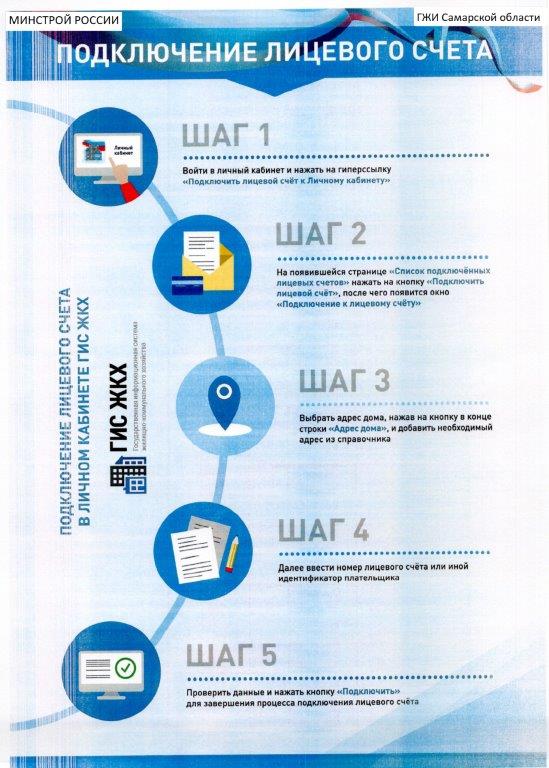 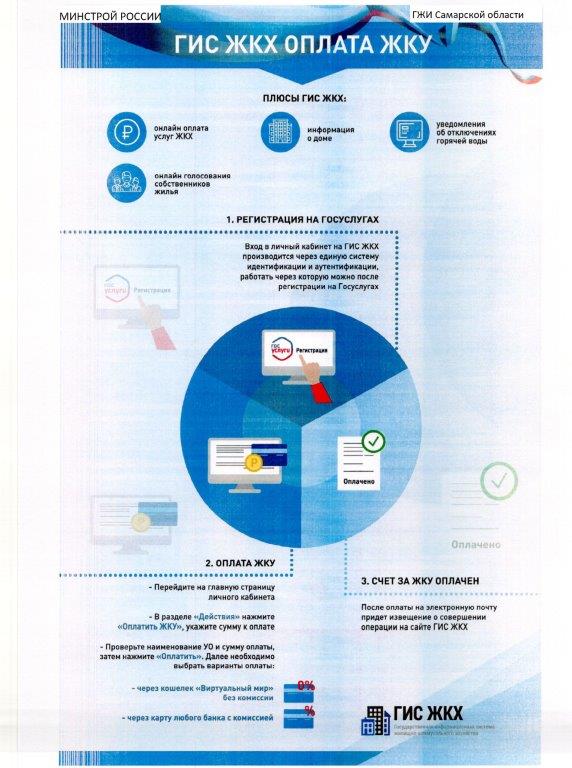 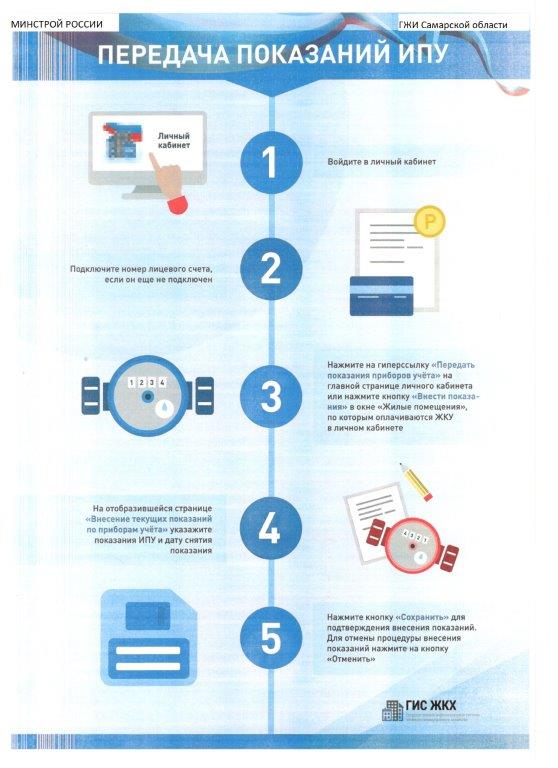 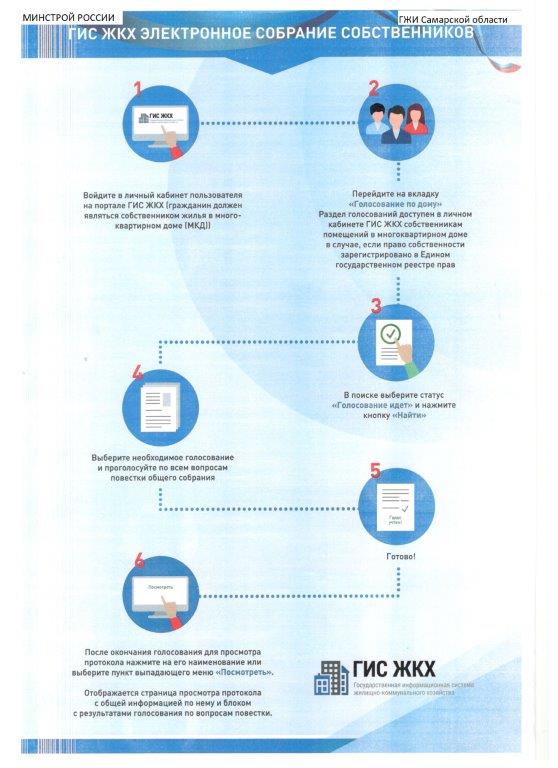 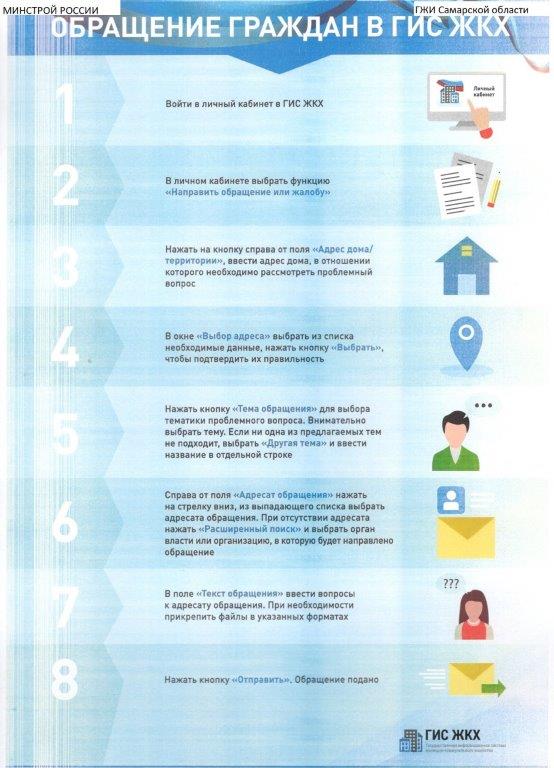 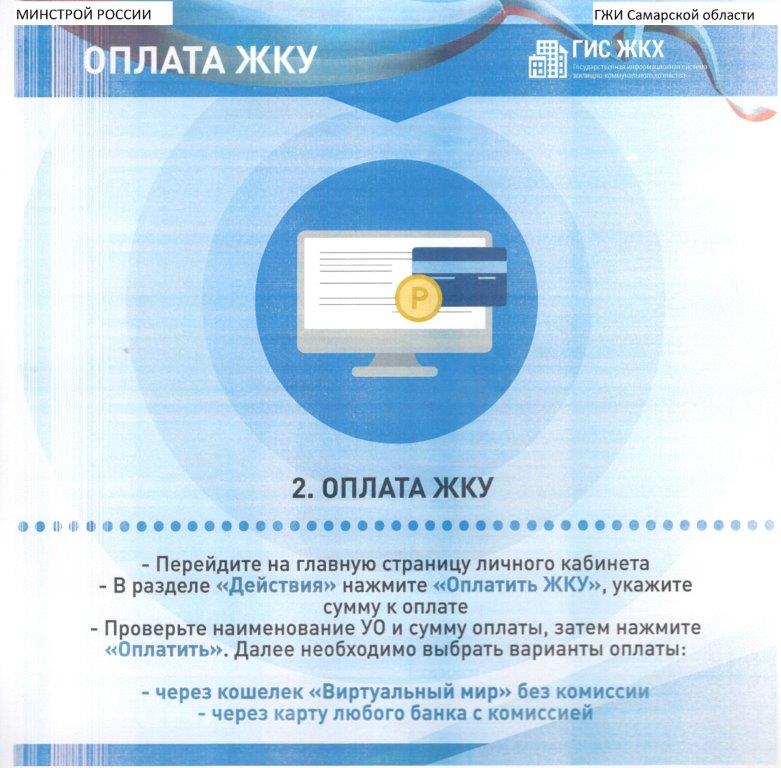 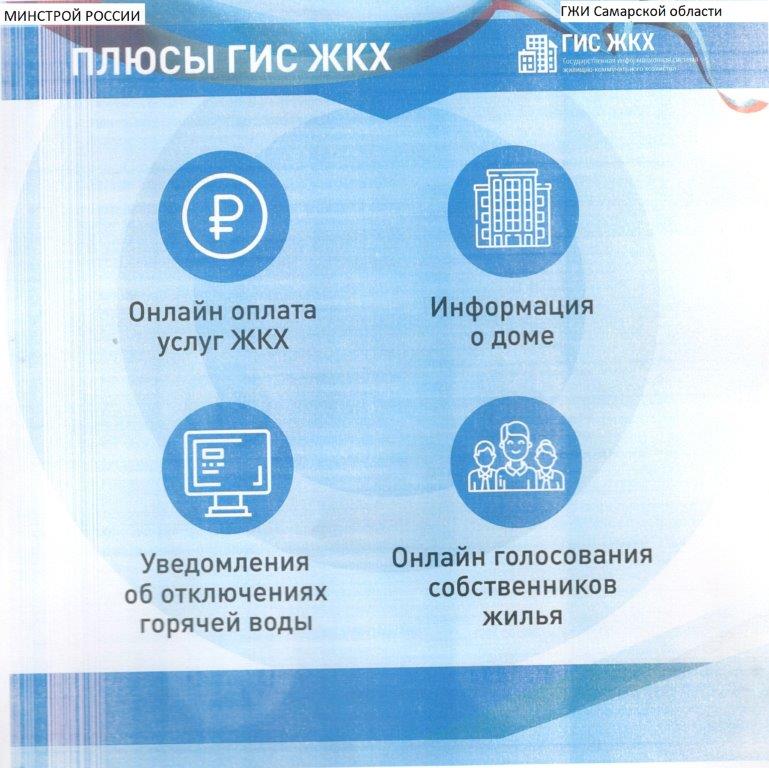 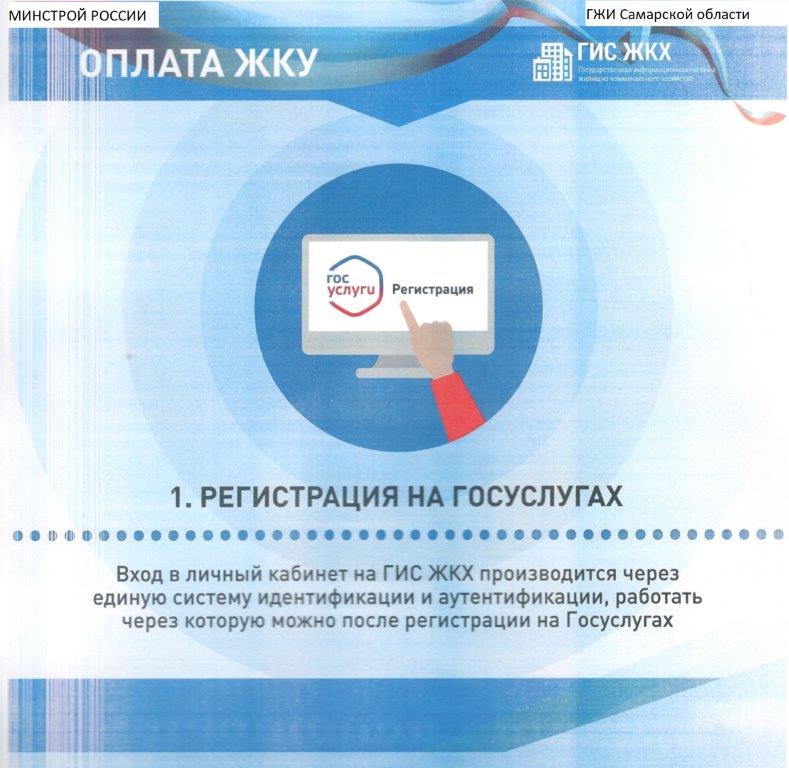 Приложение №1Приложение №1Приложение №1Приложение №1Приложение №1Приложение №1Приложение №1Приложение №1Приложение №1к Решению Собрания представителей к Решению Собрания представителей к Решению Собрания представителей к Решению Собрания представителей к Решению Собрания представителей к Решению Собрания представителей к Решению Собрания представителей к Решению Собрания представителей к Решению Собрания представителей городского поселения Петра Дубрава городского поселения Петра Дубрава городского поселения Петра Дубрава городского поселения Петра Дубрава городского поселения Петра Дубрава городского поселения Петра Дубрава городского поселения Петра Дубрава городского поселения Петра Дубрава муниципального района Волжский Самарской областимуниципального района Волжский Самарской областимуниципального района Волжский Самарской областимуниципального района Волжский Самарской областимуниципального района Волжский Самарской областимуниципального района Волжский Самарской областимуниципального района Волжский Самарской областимуниципального района Волжский Самарской области                                                                                                                            от 29.12.2021г.  № 78                                                                                                                                    от 29.12.2021г.  № 78                                                                                                                                    от 29.12.2021г.  № 78                                                                                                                                    от 29.12.2021г.  № 78                                                                                                                                    от 29.12.2021г.  № 78                                                                                                                                    от 29.12.2021г.  № 78                                                                                                                                    от 29.12.2021г.  № 78                                                                                                                                    от 29.12.2021г.  № 78        
Ведомственная структура расходов бюджета городского поселения Петра Дубрава  на 2022 год
Ведомственная структура расходов бюджета городского поселения Петра Дубрава  на 2022 год
Ведомственная структура расходов бюджета городского поселения Петра Дубрава  на 2022 год
Ведомственная структура расходов бюджета городского поселения Петра Дубрава  на 2022 год
Ведомственная структура расходов бюджета городского поселения Петра Дубрава  на 2022 год
Ведомственная структура расходов бюджета городского поселения Петра Дубрава  на 2022 год
Ведомственная структура расходов бюджета городского поселения Петра Дубрава  на 2022 год
Ведомственная структура расходов бюджета городского поселения Петра Дубрава  на 2022 годтыс.руб.Код главного распорядителя бюджетных средствНаименование главного распорядителя средств местного бюджета, раздела, подраздела, целевой статьи, вида расходовРЗПРЦСВРСуммаСуммаКод главного распорядителя бюджетных средствНаименование главного распорядителя средств местного бюджета, раздела, подраздела, целевой статьи, вида расходовРЗПРЦСВРвсегов том числе за счет средств вышестоящих бюджетов256Администрация городского поселения  Петра Дубрава муниципального района Волжский Самарской области33856,216736,2Общегосударственные вопросы0116255,05998,20Функционирование высшего должностного лица субъекта Российской Федерации и муниципального образования01021302,0Непрограммные направления расходов местного бюджета в области  в области общегосударственных вопросов, национальной обороны, национальной безопасности и правоохранительной деятельности, а также в сфере средств массовой информации, обслуживание муниципального долга и межбюджетных трансфертов010290100000001302,0Расходы на выплаты персоналу государственных (муниципальных) органов010290100000001201302,0Функционирование местных администраций01045730,0Непрограммные направления расходов местного бюджета в области  в области общегосударственных вопросов, национальной обороны, национальной безопасности и правоохранительной деятельности, а также в сфере средств массовой информации, обслуживание муниципального долга и межбюджетных трансфертов010490100000005730,0Расходы на выплаты персоналу государственных (муниципальных) органов010490100000001205180,0Иные закупки товаров, работ, услуг для обеспечения государственных (муниципальных) нужд01049010000000240500,0Уплата прочих налогов, сборов и иных платежей0104901000000085050,0Резервные фонды0111100,0Резервные фонд местной администрации01119010000000100,0Резервные средства01119010000000870100,0Другие общегосударственные вопросы01139123,05998,2Непрограммные направления расходов местного бюджета в области  в области общегосударственных вопросов, национальной обороны, национальной безопасности и правоохранительной деятельности, а также в сфере средств массовой информации, обслуживание муниципального долга и межбюджетных трансфертов011390100000009000,05998,2Субсидий бюджетным учреждениям 011390100000006109000,05998,2Иные межбюджетные трансферты01139010000000540123,0Национальная оборона02238,0238,0Мобилизационная и вневойсковая подготовка0203238,0238,0Непрограммные напрвления расходов местного бюджета в области общегосударственных вопросов, национальной обороны, национальной безопасности и правоохранительной деятельности, а также в сфере средств массовой информации, обслуживание муниципального долга и межбюджетных трансфертов02039010000000238,0238,0Расходы на выплаты персоналу государственных (муниципальных) органов02039010000000120238,0238,0Национальная безопасность и правоохранительная деятельность03288,9Обеспечение пожарной безопасности0310148,9Непрограммные направления расходов местного бюджета в области общегосударственных вопросов ,национальной обороны , национальной безопасности и правоохранительной деятельности , а также в сфере средств массовой информации, обслуживания муниципального долга и межбюджетных трансфертов.03109010000000148,9Иные закупки товаров, работ, услуг для обеспечения государственных (муниципальных) нужд03109010000000240148,9Другие вопросы в области национальной безопасности и правоохранительной деятельности0314140,0Непрограммные направления расходов местного бюджета в области общегосударственных вопросов ,национальной обороны , национальной безопасности и правоохранительной деятельности , а также в сфере средств массовой информации, обслуживания муниципального долга и межбюджетных трансфертов.03149010000000140,0Расходы на выплаты персоналу государственных(муниципальных)органов) 03149010000000120120,0Иные закупки товаров, работ, услуг для обеспечения государственных (муниципальных) нужд0314901000000024020,0Национальная экономика041300,01000,0Дорожное хозяйство (дорожные фонды)04091000,01000,0Муниципальная целевая программа "Модернизация и развитие автомобильных дорог общего пользования местного значения в городском поселении Петра Дубрава муниципального района Волжский Самарской области на 2021-2023 годы"040941000000001000,01000,0Иные закупки товаров, работ, услуг для обеспечения государственных (муниципальных) нужд040941000000002401000,01000,0Другие вопросы в области национальной экономики0412300,0Непрограммные направления расходов местного бюджета в области национальной экономики04129040000000300,0Иные закупки товаров, работ, услуг для обеспечения государственных (муниципальных) нужд04129040000000240100,0Иные межбюджетные трансферты04129040000000540200,0Жилищно-коммунальное хозяйство057294,01600,0Жилищный фонд0501250,0250,0Непрограммные направления расходов местного бюджета в сфере жилищно- коммунального хозяйства 05019050000000250,0250,0Иные закупки товаров, работ, услуг для обеспечения государственных (муниципальных) нужд05019050000000240250,0250,0Благоустройство05037044,01350,0Муниципальная целевая программа «Благоустройство  территории городского поселения Петра Дубрава на 2021-2023 годы "050342000000006669,01350,0Подпрограмма организация  уличного освещения на 2021-2023 годы 050342100000002700,01350,0Иные закупки товаров, работ, услуг для обеспечения государственных (муниципальных) нужд050342100000002402700,01350,0Подпрограмма  содержание автомобильных дорог и инженерных сооружений на них в границах поселений на 2021-2023 годы 050342200000002300,0Иные закупки товаров, работ, услуг для обеспечения государственных (муниципальных) нужд050342200000002402300,0Подпрограмма прочие мероприятия по благоустройству поселений на 2021-2023 годы 050342500000001669,0Иные закупки товаров, работ, услуг для обеспечения государственных (муниципальных) нужд050342500000002401669,0Непрограммные направления расходов местного бюджета в сфере жилищно- коммунального хозяйства 05039050000000375,0Иные закупки товаров, работ, услуг для обеспечения государственных (муниципальных) нужд05039050000000240375,0Культура, кинематография087900,07900,0Культура08017900,07900,0Непрограммные направления расходов местного бюджета в области  культуры и кинематографии080190800000007900,07900,0Субсидий бюджетным учреждениям 080190800000006107900,07900,0Социальная политика10480,3Пенсионное обеспечение1001480,3Непрограммные направления расходов местного бюджета в сфере социальной политики10019020000000480,3Пособия, компенсации и иные социальные выплаты гражданам, кроме публичных нормативных обязательств10019020000000310480,3Физическая культура и спорт11100,00,0Физическая культура1101100,0Муниципальная программа  "Развитие физической культуры и спорта в городском поселении Петра Дубрава муниципального района Волжский Самарской области на 2021-2023 годы "11014300000000100,0Субсидий бюджетным учреждениям 11014300000000610100,0ИТОГОИТОГОИТОГОИТОГОИТОГОИТОГО33856,216736,2Приложение №2Приложение №2Приложение №2Приложение №2Приложение №2Приложение №2Приложение №2Приложение №2Приложение №2Приложение №2к Решению Собрания представителей к Решению Собрания представителей к Решению Собрания представителей к Решению Собрания представителей к Решению Собрания представителей к Решению Собрания представителей к Решению Собрания представителей к Решению Собрания представителей к Решению Собрания представителей к Решению Собрания представителей городского поселения Петра Дубрава городского поселения Петра Дубрава городского поселения Петра Дубрава городского поселения Петра Дубрава городского поселения Петра Дубрава городского поселения Петра Дубрава городского поселения Петра Дубрава городского поселения Петра Дубрава городского поселения Петра Дубрава муниципального района Волжский Самарской областимуниципального района Волжский Самарской областимуниципального района Волжский Самарской областимуниципального района Волжский Самарской областимуниципального района Волжский Самарской областимуниципального района Волжский Самарской областимуниципального района Волжский Самарской областимуниципального района Волжский Самарской областимуниципального района Волжский Самарской областимуниципального района Волжский Самарской области                                                                                                                                          от 29.12.2021г.  № 78                                                                                                                                                  от 29.12.2021г.  № 78                                                                                                                                                  от 29.12.2021г.  № 78                                                                                                                                                  от 29.12.2021г.  № 78                                                                                                                                                  от 29.12.2021г.  № 78                                                                                                                                                  от 29.12.2021г.  № 78                                                                                                                                                  от 29.12.2021г.  № 78                                                                                                                                                  от 29.12.2021г.  № 78                                                                                                                                                  от 29.12.2021г.  № 78                                                                                                                                                  от 29.12.2021г.  № 78        
Ведомственная структура расходов бюджета городского поселения Петра Дубрава на плановый период 2023-2024  года
Ведомственная структура расходов бюджета городского поселения Петра Дубрава на плановый период 2023-2024  года
Ведомственная структура расходов бюджета городского поселения Петра Дубрава на плановый период 2023-2024  года
Ведомственная структура расходов бюджета городского поселения Петра Дубрава на плановый период 2023-2024  года
Ведомственная структура расходов бюджета городского поселения Петра Дубрава на плановый период 2023-2024  года
Ведомственная структура расходов бюджета городского поселения Петра Дубрава на плановый период 2023-2024  года
Ведомственная структура расходов бюджета городского поселения Петра Дубрава на плановый период 2023-2024  года
Ведомственная структура расходов бюджета городского поселения Петра Дубрава на плановый период 2023-2024  года
Ведомственная структура расходов бюджета городского поселения Петра Дубрава на плановый период 2023-2024  года
Ведомственная структура расходов бюджета городского поселения Петра Дубрава на плановый период 2023-2024  года
Ведомственная структура расходов бюджета городского поселения Петра Дубрава на плановый период 2023-2024  годатыс.руб.тыс.руб.тыс.руб.тыс.руб.тыс.руб.тыс.руб.тыс.руб.тыс.руб.тыс.руб.тыс.руб.тыс.руб.Код главного распорядителя бюджетных средствНаименование главного распорядителя средств местного бюджета, раздела, подраздела, целевой статьи, вида расходовРЗПРЦСВР20232023202420242024Код главного распорядителя бюджетных средствНаименование главного распорядителя средств местного бюджета, раздела, подраздела, целевой статьи, вида расходовРЗПРЦСВРвсегов том числе за счет средств вышестоящих бюджетоввсегов том числе за счет средств вышестоящих бюджетовв том числе за счет средств вышестоящих бюджетов256Администрация городского поселения Петра Дубрава муниципального района Волжский Самарской областиАдминистрация городского поселения Петра Дубрава муниципального района Волжский Самарской областиАдминистрация городского поселения Петра Дубрава муниципального района Волжский Самарской областиАдминистрация городского поселения Петра Дубрава муниципального района Волжский Самарской областиАдминистрация городского поселения Петра Дубрава муниципального района Волжский Самарской области34356,216736,234556,216736,216736,2Общегосударственные вопросы0116132,05990,216132,05982,25982,2Функционирование высшего должностного лица субъекта Российской Федерации и муниципального образования01021302,01302,0Непрограммные направления расходов местного бюджета в области  в области общегосударственных вопросов, национальной обороны, национальной безопасности и правоохранительной деятельности, а также в сфере средств массовой информации, обслуживание муниципального долга и межбюджетных трансфертов010290100000001302,01302,0Расходы на выплаты персоналу государственных (муниципальных) органов010290100000001201302,01302,0Функционирование местных администраций01045730,05730,0Непрограммные направления расходов местного бюджета в области  общегосударственных вопросов, национальной обороны, национальной безопасности и правоохранительной деятельности, а также в сфере средств массовой информации, обслуживание муниципального долга и межбюджетных трансфертов010490100000005730,05730,0Расходы на выплаты персоналу государственных (муниципальных) органов010490100000001205180,05180,0Иные закупки товаров, работ, услуг для обеспечения государственных (муниципальных) нужд01049010000000240500,0500,0Уплата прочих налогов, сборов и иных платежей0104901000000085050,050,0Резервные фонды0111100,0100,0Резервные фонд местной администрации01119010000000100,0100,0Резервные средства01119010000000870100,0100,0Другие общегосударственные вопросы01139000,05990,29000,05982,25982,2Непрограммные направления расходов местного бюджета в области  в области общегосударственных вопросов, национальной обороны, национальной безопасности и правоохранительной деятельности, а также в сфере средств массовой информации, обслуживание муниципального долга и межбюджетных трансфертов011390100000009000,05990,29000,05982,25982,2Субсидий бюджетным учреждениям 011390100000006109000,05990,29000,05982,25982,2Национальная оборона02246,0246,0254,0254,0254,0Мобилизационная и вневойсковая подготовка0203246,0246,0254,0254,0254,0Непрограммные напрвления расходов местного бюджета в области общегосударственных вопросов, национальной обороны, национальной безопасности и правоохранительной деятельности, а также в сфере средств массовой информации, обслуживание муниципального долга и межбюджетных трансфертов02039010000000246,0246,0254,0254,0254,0Расходы на выплаты персоналу государственных (муниципальных) органов02039010000000120246,0246,0254,0254,0254,0Национальная безопасность и правоохранительная деятельность03280,90,0272,90,00,0Обеспечение пожарной безопасности0310140,90,0132,90,00,0Непрограммные направления расходов местного бюджета в области  общегосударственных вопросов, национальной обороны, национальной безопасности и правоохранительной деятельности, а также в сфере средств массовой информации, обслуживание муниципального долга и межбюджетных трансфертов03109010000000140,90,0132,90,00,0Иные закупки товаров, работ, услуг для обеспечения государственных (муниципальных) нужд03109010000000240140,9132,9Другие вопросы в области национальной безопасности и правоохранительной деятельности0314140,00,0140,00,00,0Непрограммные направления расходов местного бюджета в области  общегосударственных вопросов, национальной обороны, национальной безопасности и правоохранительной деятельности, а также в сфере средств массовой информации, обслуживание муниципального долга и межбюджетных трансфертов03149010000000140,00,0140,00,00,0Иные выплаты за исключением фонда оплаты труда государственных (муниципальных), лиц, привлекаемым согласно законодательству для выполнения отдельных полномочий03149010000000120120,0120,0Иные закупки товаров, работ, услуг для обеспечения государственных (муниципальных) нужд0314901000000024020,020,0Национальная экономика041100,01000,0100,0Дорожное хозяйство (дорожные фонды)04091000,01000,00,0Муниципальная целевая программа "Модернизация и развитие автомобильных дорог общего пользования местного значения в городском поселении Петра Дубрава муниципального района Волжский Самарской области на 2021-2023 годы"040941000000001000,01000,00,0Иные закупки товаров, работ, услуг для обеспечения государственных (муниципальных) нужд040941000000002401000,01000,0Другие вопросы в области национальной экономики0412100,0100,0Непрограммные направления расходов местного бюджета в области национальной экономики04129040000000100,0100,0Иные закупки товаров, работ, услуг для обеспечения государственных (муниципальных) нужд04129040000000240100,0100,0Жилищно-коммунальное хозяйство057258,41600,07589,52600,02600,0Жилищный фонд0501258,4250,0300,0300,0300,0Непрограммные направления расходов местного бюджета в сфере жилищно- коммунального хозяйства 05019050000000258,4250,0300,0300,0300,0Иные закупки товаров, работ, услуг для обеспечения государственных (муниципальных) нужд05019050000000240258,4250,0300,0300,0300,0Благоустройство05037000,01350,07289,52300,02300,0Муниципальная целевая программа «Благоустройство  территории городского поселения Петра Дубрава на 2021-2023 годы "050342000000007000,01350,0Подпрограмма организация  уличного освещения  2021-2023 годы050342100000002300,01350,0Иные закупки товаров, работ, услуг для обеспечения государственных (муниципальных) нужд050342100000002402300,01350,0Подпрограмма  содержание автомобильных дорог и инженерных сооружений на них в границах поселений на 2021-2023 годы050342200000002300,0Иные закупки товаров, работ, услуг для обеспечения государственных (муниципальных) нужд050342200000002402300,0Подпрограмма прочие мероприятия по благоустройству поселений на 2021-2023 годы050342500000002400,0Иные закупки товаров, работ, услуг для обеспечения государственных (муниципальных) нужд050342500000002402400,0Непрограммные направления расходов местного бюджета в сфере жилищно- коммунального хозяйства 050390500000002407289,52300,02300,0Культура, кинематография087900,07900,07900,07900,07900,0Культура08017900,07900,07900,07900,07900,0Непрограммные направления расходов местного бюджета в области  культуры и кинематографии080190800000007900,07900,07900,07900,07900,0Субсидий бюджетным учреждениям 080190800000006107900,07900,07900,07900,07900,0Социальная политика10480,00,0480,00,00,0Пенсионное обеспечение1001480,0480,0Непрограммные направления расходов местного бюджета в сфере социальной политики10019020000000480,00,0480,00,00,0Пособия, компенсации и иные социальные выплаты гражданам, кроме публичных нормативных обязательств10019020000000310480,0480,0Физическая культура и спорт11100,0100,0Физическая культура1101100,0100,0Муниципальная программа "Развитие физической культуры и спорта в городском поселении Петра Дубрава муниципального района Волжский Самарской области на 2021-2023 годы"11014300000000100,0100,0Субсидий бюджетным учреждениям 11014300000000610100,0 Непрограммные направления расходов местного бюджета в сфере физической культуры и спорта11019030000000610100,0Условно-утвержденные расходыУсловно-утвержденные расходыУсловно-утвержденные расходыУсловно-утвержденные расходыУсловно-утвержденные расходыУсловно-утвержденные расходы858,91727,8ИТОГОИТОГОИТОГОИТОГОИТОГОИТОГО34356,216736,234556,216736,216736,2Приложение №3Приложение №3Приложение №3Приложение №3Приложение №3Приложение №3Приложение №3Приложение №3к Решению Собрания представителей к Решению Собрания представителей к Решению Собрания представителей к Решению Собрания представителей к Решению Собрания представителей к Решению Собрания представителей к Решению Собрания представителей к Решению Собрания представителей городского поселения  Петра Дубрава городского поселения  Петра Дубрава городского поселения  Петра Дубрава городского поселения  Петра Дубрава городского поселения  Петра Дубрава городского поселения  Петра Дубрава городского поселения  Петра Дубрава городского поселения  Петра Дубрава муниципального района Волжскиймуниципального района Волжскиймуниципального района Волжскиймуниципального района Волжскиймуниципального района Волжскиймуниципального района Волжскиймуниципального района Волжскиймуниципального района Волжский   Самарской области   Самарской области   Самарской области   Самарской области   Самарской области   Самарской области   Самарской области                                                                                                                   от  " 29 " декабря   2021 г.  №78                                                                                                                                       от  " 29 " декабря   2021 г.  №78                                                                                                                                       от  " 29 " декабря   2021 г.  №78                                                                                                                                       от  " 29 " декабря   2021 г.  №78                                                                                                                                       от  " 29 " декабря   2021 г.  №78                                                                                                                                       от  " 29 " декабря   2021 г.  №78                                                                                                                                       от  " 29 " декабря   2021 г.  №78                    Распределение бюджетных ассигнований по целевым статьям (муниципальным программам и непрограммным направлениям деятельности), группам и подгруппам видов расходов классификации расходов бюджета городского поселения Петра Дубрава на 2022 годтыс.руб.Распределение бюджетных ассигнований по целевым статьям (муниципальным программам и непрограммным направлениям деятельности), группам и подгруппам видов расходов классификации расходов бюджета городского поселения Петра Дубрава на 2022 годтыс.руб.Распределение бюджетных ассигнований по целевым статьям (муниципальным программам и непрограммным направлениям деятельности), группам и подгруппам видов расходов классификации расходов бюджета городского поселения Петра Дубрава на 2022 годтыс.руб.Распределение бюджетных ассигнований по целевым статьям (муниципальным программам и непрограммным направлениям деятельности), группам и подгруппам видов расходов классификации расходов бюджета городского поселения Петра Дубрава на 2022 годтыс.руб.Распределение бюджетных ассигнований по целевым статьям (муниципальным программам и непрограммным направлениям деятельности), группам и подгруппам видов расходов классификации расходов бюджета городского поселения Петра Дубрава на 2022 годтыс.руб.     НаименованиеЦСРВРСуммаСуммаСумма     НаименованиеЦСРВРвсегов том числе за счет безвозмездных поступленийв том числе за счет безвозмездных поступленийМуниципальная целевая программа «Благоустройство территории  городского поселения Петра Дубрава на 2021-2023 годы"42000000006669,01350,01350,0Подпрограмма организация уличного освещения на 2021-2023 годы42100000002700,01350,01350,0Иные закупки товаров, работ, услуг для обеспечения государственных (муниципальных) нужд42100000002402700,01350,01350,0Подпрограмма содержание автомобильных дорог и инженерных сооружений поселений на 2021-2023 годы.42200000002300,0Иные закупки товаров, работ, услуг для обеспечения государственных (муниципальных) нужд42200000002402300,0Подпрограмма прочие мероприятия по благоустройству  поселений на 2021-2023 годы. 42500000001669,0Иные закупки товаров, работ, услуг для обеспечения государственных (муниципальных) нужд42500000002401669,0Муниципальнаяцелевая  программа " Модернизация и развитие автомобильных дорог общего пользования местного значения в городском  поселении Петра Дубрава муниципального района Волжский Самарской области на 2021-2023 годы.41000000001000,01000,01000,0Иные закупки товаров, работ, услуг для обеспечения государственных (муниципальных) нужд41000000002401000,01000,01000,0Муниципальная программа  "Развитие физической культуры и спорта в городском поселении Петра Дубрава муниципального района Волжский Самарской области на 2021-2023 годы "4300000000100,0Субсидий бюджетным учреждениям 4300000000610100,0Субсидий бюджетным учреждениям 4300000000610100,0Непрограммные направления расходов местного бюджета в области  в области общегосударственных вопросов, национальной обороны, национальной безопасности и правоохранительной деятельности, а также в сфере средств массовой информации, обслуживание муниципального долга и межбюджетных трансфертов901000000016781,96236,26236,2Расходы на выплаты персоналу государственных (муниципальных) органов90100000001206840,0238,0238,0Иные закупки товаров, работ, услуг для обеспечения государственных (муниципальных) нужд9010000000240668,9Иные межбюджетные трансферты9010000000540123,0Субсидий бюджетным учреждениям 90100000006109000,05998,25998,2Уплата прочих налогов, сборов и иных платежей901000000085050,0Резервные средства9010000000870100,0Непрограммные направления расходов местного бюджета в сфере социальной политики9020000000480,3Пособия, компенсации и иные социальные выплаты гражданам, кроме публичных нормативных обязательств9020000000310480,3Непрограммные направления расходов местного бюджета в области национальной экономики9040000000300,00,00,0Иные закупки товаров, работ, услуг для обеспечения государственных (муниципальных) нужд9040000000240100,0Иные межбюджетные трансферты9040000000540200,0Непрограммные направления расходов местного бюджета в сфере жилищно- коммунального хозяйства 9050000000625,0250,0250,0Иные закупки товаров, работ, услуг для обеспечения государственных (муниципальных) нужд9050000000240625,0250,0250,0Непрограммные направления расходов местного бюджета в области культуры и кинематографии 90800000007900,07900,07900,0Субсидий бюджетным учреждениям 90800000006107900,07900,07900,0Всего33856,216736,216736,2Приложение №4Приложение №4Приложение №4Приложение №4Приложение №4Приложение №4Приложение №4к Решению Собрания представителей к Решению Собрания представителей к Решению Собрания представителей к Решению Собрания представителей к Решению Собрания представителей к Решению Собрания представителей к Решению Собрания представителей городского поселения  Петра Дубрава городского поселения  Петра Дубрава городского поселения  Петра Дубрава городского поселения  Петра Дубрава городского поселения  Петра Дубрава городского поселения  Петра Дубрава городского поселения  Петра Дубрава муниципального района Волжскиймуниципального района Волжскиймуниципального района Волжскиймуниципального района Волжскиймуниципального района Волжскиймуниципального района Волжскиймуниципального района ВолжскийСамарской областиСамарской областиСамарской областиСамарской областиСамарской областиСамарской областиСамарской области                                                                                                                        от "29 " декабря 2021   № 78                                                                                                                               от "29 " декабря 2021   № 78                                                                                                                               от "29 " декабря 2021   № 78                                                                                                                               от "29 " декабря 2021   № 78                                                                                                                               от "29 " декабря 2021   № 78                                                                                                                               от "29 " декабря 2021   № 78                                                                                                                               от "29 " декабря 2021   № 78       Распределение бюджетных ассигнований по целевым статьям (муниципальным программам и непрограммным направлениям деятельности), группам и подгруппам видов расходов классификации расходов бюджета городского поселения Петра Дубрава на плановый период 2023-2024 годаРаспределение бюджетных ассигнований по целевым статьям (муниципальным программам и непрограммным направлениям деятельности), группам и подгруппам видов расходов классификации расходов бюджета городского поселения Петра Дубрава на плановый период 2023-2024 годаРаспределение бюджетных ассигнований по целевым статьям (муниципальным программам и непрограммным направлениям деятельности), группам и подгруппам видов расходов классификации расходов бюджета городского поселения Петра Дубрава на плановый период 2023-2024 годаРаспределение бюджетных ассигнований по целевым статьям (муниципальным программам и непрограммным направлениям деятельности), группам и подгруппам видов расходов классификации расходов бюджета городского поселения Петра Дубрава на плановый период 2023-2024 годаРаспределение бюджетных ассигнований по целевым статьям (муниципальным программам и непрограммным направлениям деятельности), группам и подгруппам видов расходов классификации расходов бюджета городского поселения Петра Дубрава на плановый период 2023-2024 годаРаспределение бюджетных ассигнований по целевым статьям (муниципальным программам и непрограммным направлениям деятельности), группам и подгруппам видов расходов классификации расходов бюджета городского поселения Петра Дубрава на плановый период 2023-2024 годаРаспределение бюджетных ассигнований по целевым статьям (муниципальным программам и непрограммным направлениям деятельности), группам и подгруппам видов расходов классификации расходов бюджета городского поселения Петра Дубрава на плановый период 2023-2024 годатыс.рубтыс.рубтыс.рубтыс.рубтыс.рубтыс.рубтыс.рубНаименованиеЦСРВР2023202320242024НаименованиеЦСРВРвсегов том числе за счет безвозмездных поступленийвсегов том числе за счет безвозмездных поступленийМуниципальная целевая программа «Благоустройство территории  городского поселения Петра Дубрава на 2021-2023 годы"42000000007000,01350,0Подпрограмма организация уличного освещения на 2021-2023 годы42100000002300,01350,0Иные закупки товаров, работ, услуг для обеспечения государственных (муниципальных) нужд42100000002402300,01350,0Подпрограмма содержание автомобильных дорог и инженерных сооружений поселений на 2021-2023 годы.42200000002300,0Иные закупки товаров, работ, услуг для обеспечения государственных (муниципальных) нужд42200000002402300,0Подпрограмма прочие мероприятия по благоустройству  поселений на 2021-2023 годы. 42500000002400,0Иные закупки товаров, работ, услуг для обеспечения государственных (муниципальных) нужд42500000002402400,0Муниципальная целевая  программа  «Модернизация и развитие автомобильных дорог общего пользования местного значения в городском  поселении Петра Дубрава муниципального района Волжский Самарской области на 2021-2023 годы»41000000001000,01000,0Иные закупки товаров, работ, услуг для обеспечения государственных (муниципальных) нужд41000000002401000,01000,0Муниципальная программа  "Развитие физической культуры и спорта в городском поселении Петра Дубрава муниципального района Волжский Самарской области на 2021-2023 годы "4300000000100,0Субсидий бюджетным учреждениям 4300000000610100,0Непрограммные направления расходов местного бюджета в области общегосударственных вопросов, национальной обороны, национальной безопасности и правоохранительной деятельности, а также в сфере средств массовой информации, обслуживание муниципального долга и межбюджетных трансфертов901000000016658,96236,216658,96236,2Расходы на выплаты персоналу государственных (муниципальных) органов90100000001206848,0246,06856,0254,0Иные закупки товаров, работ, услуг для обеспечения государственных (муниципальных) нужд9010000000240660,9652,9Субсидий бюджетным учреждениям 90100000006109000,05990,29000,05982,2Уплата прочих налогов, сборов и иных платежей901000000085050,050,0Резервные средства9010000000870100,0100,0Непрограммные направления расходов местного бюджета в сфере социальной политики9020000000480,0480,0Пособия, компенсации и иные социальные выплаты гражданам, кроме публичных нормативных обязательств9020000000310480,0480,0Непрограммные направления расходов местного бюджета в сфере физической культуры90300000006100,0100,0Непрограммные направления расходов местного бюджета в области национальной экономики9040000000100,0100,0Иные закупки товаров, работ, услуг для обеспечения государственных (муниципальных) нужд9040000000240100,0100,0Непрограммные направления расходов местного бюджета в сфере жилищно- коммунального хозяйства 9050000000258,4250,07589,52600,0Иные закупки товаров, работ, услуг для обеспечения государственных (муниципальных) нужд9050000000240258,4250,07589,52600,0Непрограммные направления расходов местного бюджета в области культуры и кинематографии 90800000007900,07900,07900,07900,0Субсидий бюджетным учреждениям 90800000006107900,07900,07900,07900,0Условно - утвержденные расходы858,91727,8Всего34356,216736,234556,216736,2Код бюджетной классификации Российской ФедерацииКод бюджетной классификации Российской ФедерацииНаименование кода группы, подгруппы, статьи, вида источника финансирования дефицита местного бюджета, кода классификации операций сектора государственного управления, относящихся к источникам финансирования дефицита местного бюджетаСумма, тыс. рублейглавного администратораисточников финансирования дефицита местного бюджета25601 00 00 00 00 0000 000Источники внутреннего финансирования дефицитов бюджетов0,0025601 02 00 00 00 0000 000Кредиты кредитных организаций в валюте Российской Федерации0,0025601 02 00 00 00 0000 700Получение кредитов от кредитных организаций в валюте Российской Федерации0,0025601 02 00 00 13 0000 710Получение кредитов от кредитных организаций бюджетами городских поселений в валюте Российской Федерации0,0025601 02 00 00 00 0000 800Погашение кредитов, предоставленных кредитными организациями в валюте Российской Федерации0,0025601 02 00 00 13 0000 810Погашение бюджетами городских поселений кредитов, предоставленных кредитными организациями в валюте Российской Федерации0,0025601 05 00 00 00 0000 000Изменение остатков средств на счетах по учету средств бюджета0,0025601 05 00 00 00 0000 500Увеличение остатков средств бюджетов-33856,225601 05 02 00 00 0000 500Увеличение прочих остатков средств бюджетов-33856,225601 05 02 01 00 0000 510Увеличение прочих остатков денежных средств бюджетов-33856,225601 05 02 01 13 0000 510Увеличение прочих остатков денежных средств бюджета поселения-33856,225601 05 00 00 00 0000 600Уменьшение остатков средств бюджетов33856,225601 05 02 00 00 0000 600Уменьшение прочих остатков средств бюджетов33856,225601 05 02 01 00 0000 610Уменьшение прочих остатков денежных средств бюджетов33856,225601 05 02 01 13 0000 610Уменьшение прочих остатков денежных средств бюджета поселения33856,2Код бюджетной классификации Российской ФедерацииКод бюджетной классификации Российской ФедерацииНаименование кода группы, подгруппы, статьи, вида источника финансирования дефицита местного бюджета, кода классификации операций сектора государственного управления, относящихся к источникам финансирования дефицита местного бюджетаСумма, тыс. рублейСумма, тыс. рублейглавного администратораисточников финансирования дефицита местного бюджетаНаименование кода группы, подгруппы, статьи, вида источника финансирования дефицита местного бюджета, кода классификации операций сектора государственного управления, относящихся к источникам финансирования дефицита местного бюджета2023 год2024 год25601 00 00 00 00 0000 000Источники внутреннего финансирования дефицитов бюджетов0,000,0025601 05 00 00 00 0000 000Изменение остатков средств на счетах по учету средств бюджета0,000,0025601 05 00 00 00 0000 500Увеличение остатков средств бюджетов-34356,2-34556,225601 05 02 00 00 0000 500Увеличение прочих остатков средств бюджетов-34356,2-34556,225601 05 02 01 00 0000 510Увеличение прочих остатков денежных средств бюджетов-34356,2-34556,225601 05 02 01 10 0000 510Увеличение прочих остатков денежных средств бюджета поселения-34356,2-34556,225601 05 00 00 00 0000 600Уменьшение остатков средств бюджетов34356,234556,225601 05 02 00 00 0000 600Уменьшение прочих остатков средств бюджетов34356,234556,225601 05 02 01 00 0000 610Уменьшение прочих остатков денежных средств бюджетов34356,234556,225601 05 02 01 10 0000 610Уменьшение прочих остатков денежных средств бюджета поселения34356,234556,2Вид внутренних заимствованийПлановый периодПлановый периодПлановый периодВид внутренних заимствований202220232024Объем внутренних заимствований, всего0,000,000,00в том числев том числев том числев том числеКредиты кредитных организаций в валюте Российской Федерации0,000,000,00- объем привлечения заимствований0,000,000,00- объем погашения основной суммы долга0,000,000,00Бюджетные кредиты от других бюджетов бюджетной системы Российской Федерации0,000,000,00- объем привлечения заимствований0,000,000,00- объем погашения основной суммы долга0,000,000,00                                                                                                                                                                     Приложение  8к Решению Собрания Представителей                                                                                                                              городского поселения Петра Дубрава                                                                                                                               муниципального района Волжский                                                                                                                                          Самарской области от «29» декабря 2021г. № 78Приложение  9к Решению Собрания Представителей                                                                                                                  городского поселения Петра Дубрава                                                                                                                        муниципального района Волжский                                                                                                                                         Самарской области от «29» декабря 2021г. № 78НормативыНормативыраспределения неналоговых доходов между бюджетами на 2022 год и на плановый период 2023 и 2024 годовраспределения неналоговых доходов между бюджетами на 2022 год и на плановый период 2023 и 2024 годовНаименование доходаКод бюджетной классификацииБюджеты городских поселений, в процентахПриложение №10 к Решению Собрания Представителей от" 29 "  декабря 2021 г. Приложение №10 к Решению Собрания Представителей от" 29 "  декабря 2021 г. Приложение №10 к Решению Собрания Представителей от" 29 "  декабря 2021 г. Приложение №10 к Решению Собрания Представителей от" 29 "  декабря 2021 г. Приложение №10 к Решению Собрания Представителей от" 29 "  декабря 2021 г. Приложение №10 к Решению Собрания Представителей от" 29 "  декабря 2021 г. Приложение №10 к Решению Собрания Представителей от" 29 "  декабря 2021 г. Приложение №10 к Решению Собрания Представителей от" 29 "  декабря 2021 г. №78      Прогноз поступления доходов  г.п. Петра  Дубрава на 2022-2024 гг.      Прогноз поступления доходов  г.п. Петра  Дубрава на 2022-2024 гг.      Прогноз поступления доходов  г.п. Петра  Дубрава на 2022-2024 гг.      Прогноз поступления доходов  г.п. Петра  Дубрава на 2022-2024 гг.      Прогноз поступления доходов  г.п. Петра  Дубрава на 2022-2024 гг.тыс.руб.НаименованиеКод дохода202220232024Доходы бюджета - ИТОГО0008500000000000000033856,234356,234556,2НАЛОГОВЫЕ И НЕНАЛОГОВЫЕ ДОХОДЫ0001000000000000000017120,017620,017820,0НАЛОГИ НА ПРИБЫЛЬ, ДОХОДЫ182101000000000000004710,05210,05410,0Налог на доходы физических лиц182101020000000000004710,05210,05410,0Налог на доходы физических лиц с доходов, источником которых является налоговый агент, за исключением доходов в отношении которых исчисление и уплата налога осуществляется в соответствии со статьями 227,227.1 и 228 Налогового Кодекса Российской Федерации182101020100100001104690,05190,05390,0Налог на доходы физических лиц с доходов,  полученных от осуществления деятельности физическими лицами, зарегистрированными в качестве индивидуальных предпринимателей,  нотариусов ,занимающихся частной практикой,адвокатов,учредивших адвокатские кабинеты  и других лиц, занимающихся частной практикой в соответствии со статьей 227 Налогового Кодекса Российской Федерации.1821010202001000011010,010,010,0Налог на доходы физических лиц с доходов, полученных физическими лицами ,в соответствии со статьей 228 Налогового Кодекса Российской Федерации1821010203001000011010,010,010,0Налоги на товары(работы,услуги),реализуемые на территории Российской федерации100103000000000000001960,01960,01960,0Акцизы по подакцизным  товарам(продукции)производимым на территории Российской Федерации. 100103020000100001101960,01960,01960,0Доходы от уплаты акцизов на дизельное топливо, подлежащие распределению между бюджетами субъектов Российской Федерации и местными бюджетами с учетом установленных дифференцированных нормативов отчислений в местные бюджеты10010302230010000110920,0920,0920,0Доходы от уплаты акцизов на моторные масла для дизельных и (или) карбюраторных (инжекторных) двигателей, подлежащие распределению между бюджетами субъектов Российской Федерации и местными бюджетами с учетом установленных дифференцированных нормативов отчислений в местные бюджеты1001030224001000011010,010,010,0Доходы от уплаты акцизов на автомобильный бензин, подлежащие распределению между бюджетами субъектов Российской Федерации и местными бюджетами с учетом установленных дифференцированных нормативов отчислений в местные бюджеты100103022500100001101170,01170,01170,0Доходы от уплаты акцизов на прямогонный бензин, подлежащие распределению между бюджетами субъектов Российской Федерации и местными бюджетами с учетом установленных дифференцированных нормативов отчислений в местные бюджеты10010302260010000110-140,0-140,0-140,0НАЛОГИ НА СОВОКУПНЫЙ ДОХОД182105000000000000000,00,00,0Единый сельскохозяйственный налог182105030000110001100,00,00,0НАЛОГИ НА ИМУЩЕСТВО182106000000000000007500,07500,07500,0Налог на имущество физических лиц, взимаемый по ставкам, применяемым к объектам налогообложения, расположенным в границах городских поселений182106010301010001102000,02000,02000,0НАЛОГ НА ЗЕМЛЮ182106060000000001105500,05500,05500,0Земельный налог, с организаций, обладающих земельным участком, расположенным в границах городских поселений182106060331310001104100,04100,04100,0Земельный налог с физических лиц, обладающих земельными участками расположенными в границах городских поселений182106060431300001101400,01400,01400,0ГОСУДАРСТВЕННАЯ ПОШЛИНА2561080000000000000030,030,030,0Государственная пошлина за совершение нотариальных действий (за исключением действий, совершаемых консульскими  учреждениями Российской Федерации)256108040000110001100,00,00,0Государственная пошлина за совершение нотариальных действий должностными лицами органов местного самоуправления, уполномоченными в соответствии с законодательными актами Российской Федерации на совершение нотариальных действий2561080402001100011030,030,030,0Доходы от использования имущества, находящегося в государственной и муниципальной собственности256111000000000000001900,01900,01900,0Доходы, получаемые в виде арендной платы за земельные участки, государственная собственность на которые не разграничена, а также средства от продажи права на заключение договоров аренды указанных земельных участков256111050131300001201300,01300,01300,0Прочие поступления от использования имущества, находящегося в собственности городских поселений (за исключением имущества муниципальных бюджетных и автономных учреждений, а также имущества муниципальных унитарных предприятий в том числе казенных)25611109045130000120600,0600,0600,0Доходы, получаемые в виде арендной платы, а также средства от продажи права на заключение договоров аренды за земли, находящиеся в собственности городских поселений (за исключением земельных участков муниципальных автономных учреждений)256111050251300001200,00,00,0Доходы от продажи материальных и нематериальных активов256114000000000000001000,01000,01000,0Доходы    от    продажи    земельных    участков, государственная  собственность на которые не разграничена и  которые расположены  в  границах  городских поселений256114060131300004301000,01000,01000,0ПРОЧИЕ НЕНАЛОГОВЫЕ  ПОСТУПЛЕНИЯ2561170000000000018020,020,020,0Прочие неналоговые доходы  бюджетов городских поселений2561170505013000018020,020,020,0БЕЗВОЗМЕЗДНЫЕ ПОСТУПЛЕНИЯ2562000000000000000016736,216736,216736,2БЕЗВОЗМЕЗДНЫЕ ПОСТУПЛЕНИЯ ОТ ДРУГИХ БЮДЖЕТОВ БЮДЖЕТНОЙ СИСТЕМЫ РОССИЙСКОЙ ФЕДЕРАЦИИ256202000000000000008588,2378372,428372,42Дотации бюджетам бюджетной системы Российской Федерации25620210000000001508588,2378372,428372,42Дотации бюджетам городских поселений на выравнивание бюджетной обеспеченности256202160011300001508588,2378373,428373,42Дотации бюджетам городских поселений на выравнивание бюджетной обеспеченности256202160011300001500,00,00,0Прочие субсидии бюджетам городских поселений256202299991300001500,00,00,0Субсидии бюджетам городских поселений на строительство, модернизацию, ремонт и содержание автомобильных дорог общего пользования, в том числе дорог в поселениях (за исключением автомобильных дорог федерального значения)256202200411300001500,00,00,0Субсидии бюджетам городских поселений на осуществление дорожной деятельности в отношении автомобильных дорог общего пользования, а также капитального ремонта и ремонта дворовых территорий 256202202161300001500,00,00,0Прочие межбюджетные трансферты, передаваемые бюджетам городских поселений25620249999130000 1500,00,00,0Субвенции бюджетам бюджетной системы Российской Федерации256202300000000001500,00,00,0Субвенции бюджетам городских поселений на осуществление первичного воинского учета на территориях, где отсутствуют военные комиссариаты25620235118130000150238,0246,0254,0Прочие безвозмездные поступления в бюджет городских поселений256207050301300001507909,9638117,788109,78Соучредители: Администрация городского поселения Петра Дубрава муниципального района Волжский Самарской области и Собрание представителей городского поселения Петра Дубрава муниципального района Волжский Самарской области.Издатель - Администрация городского поселения Петра Дубрава муниципального района Волжский Самарской области.Главный редактор  -  Зольникова  С.В.Заместитель гл. редактора - Богомолова Т.А.Ответственный секретарь  - Тугунова Л.А.Тираж – 250 экземпляров.АДРЕС:  443546, Самарская обл., Волжский р-н, пос. Петра-Дубрава, ул. Климова, дом 7,Тел. 226-25-12, 226-16-15, e-mail: glavap-d@mail.ru